Что делать, если ребенок не хочет ходить в детский сад?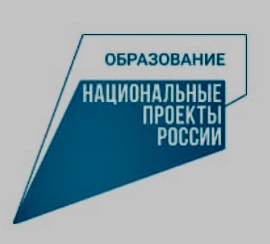 Многие родители, отдавая ребенка в детский сад, со временем сталкиваются с его категорическим отказом посещать дошкольное учреждение. Что же делать родителям, столкнувшимся с явным нежеланием любимого чада ходить в детский садик?Рекомендации, что делать родителям, чтобы ребенок быстрее адаптировался:нельзя поддаваться на крики и истерики, и уже придя в сад, разворачиваться у самых дверей и вести кроху обратно домой;не затягивать сцену прощания, иначе истерика грозит затянуться надолго. Перед уходом мама должна сказать, что обязательно вернется, чтобы малыш не думал, что его бросают;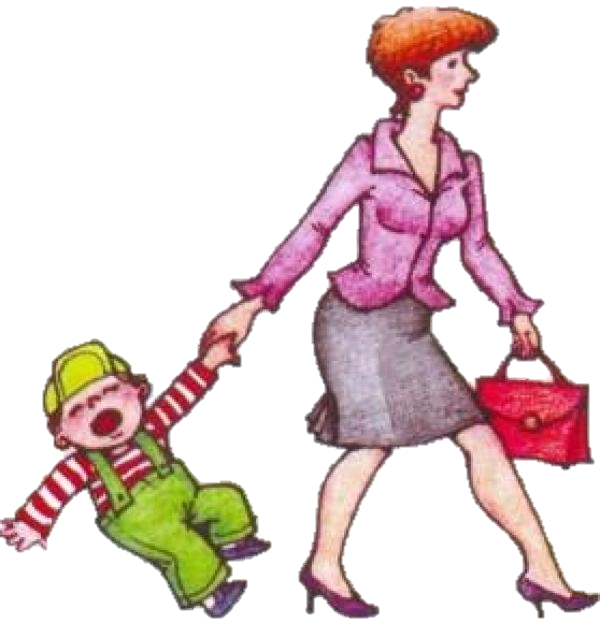 дать «кусочек мамы». Это какой-либо предмет от мамы, чтобы ребенку было не так тоскливо;оставить игрушку на ночь в саду. А утром сказать: в садике нас ждет зайчик, ему, наверное, грустно без нас, пойдем его заберем;дома играть с ребенком в «детский садик», с помощью игрушек придумывая положительные ситуации;не стоит делать перерывы в посещениях без объективных причин.Список использованных источников1. Ульева Е. В детский сад без слез. М., 2019.